1 ЗАСЕДАНИЕ 1 СОЗЫВАВ соответствии со статьей 41 Федерального закона от 06.10.2003 № 131-ФЗ «Об общих принципах организации местного самоуправления в Российской Федерации», статями 61 – 64 Гражданского кодекса Российской Федерации, Федеральным законом от 08.08.2001 № 129-ФЗ «О государственной регистрации юридических лиц и индивидуальных предпринимателей», Законом Чувашской Республики от 29.03.2022 № 20 «О преобразовании муниципальных образований Козловского района Чувашской Республики и о внесении изменений в Закон Чувашской Республики «Об установлении границ муниципальных образований Чувашской Республики и наделении их статусом городского, сельского поселения, муниципального района и городского округа», Собрание депутатов Козловского муниципального округа Чувашской РеспубликиРЕШИЛО:1. Ликвидировать следующие представительные органы местного самоуправления:1.1. Собрание депутатов Андреево-Базарского сельского поселения Козловского района Чувашской Республики, ОГРН 1052137022541, ИНН/КПП 2107902460/210701001, адрес (место нахождения): 429435, Чувашская Республика-Чувашия, Козловский район,   д. Андреево-Базары, ул. В.Г. Егорова, д.7.1.2. Собрание депутатов Аттиковского сельского поселения Козловского района Чувашской Республики, ОГРН: 1052137022442, ИНН/КПП 2107902534/210701001, адрес (место нахождения): 429442, Чувашская Республика, Козловский район, с. Аттиково, ул. Горчакова, д.34.1.3. Собрание депутатов Байгуловского сельского поселения Козловского района Чувашской Республики, ОГРН 1052137022486, ИНН/КПП  2107902573/210701001, адрес (место нахождения): 429434, Чувашская Республика-Чувашия, Козловский район,   с. Байгулово,  ул. Тугай, д.1Б.1.4. Собрание депутатов Еметкинского сельского поселения Козловского района Чувашской Республики, ОГРН 1052137022420, ИНН/КПП 2107902510/210701001, адрес (место нахождения): 429438, Чувашская Республика-Чувашия, Козловский район,   д. Еметкино,  ул. Советская, д.39Б.1.5. Собрание депутатов Карамышевского сельского поселения Козловского района Чувашской Республики, ОГРН 1052137022596, ИНН/КПП 2107902598/210701001, адрес (место нахождения): 429446, Чувашская Республика-Чувашия, Козловский район,   с. Карамышево, ул. Октябрьская, д.23.1.6. Собрание депутатов Карачевского сельского поселения Козловского района Чувашской Республики, ОГРН 1052137022563, ИНН/КПП 2107902485/210701001, адрес (место нахождения): 429433, Чувашская Республика-Чувашия, Козловский район,   д. Илебары, ул. Почтовая, д.5.1.7. Собрание депутатов Козловского городского поселения Козловского района Чувашской Республики, ОГРН 1052137021089, ИНН/КПП 2107902414/210701001, адрес (место нахождения): 429430, Чувашская Республика-Чувашия, Козловский район, г. Козловка, ул. Ленина, д.55.1.8. Собрание депутатов Солдыбаевского сельского поселения Козловского района Чувашской Республики, ОГРН 1052137022464, ИНН/КПП 2107902559/210701001, адрес (место нахождения): 429445, Чувашская Республика-Чувашия, Козловский район,   д. Солдыбаево, ул. Новая, д.1.1.9. Собрание депутатов Тюрлеминского сельского поселения Козловского района Чувашской Республики, ОГРН1052137022520, ИНН/КПП 2107902446/210701001, адрес (место нахождения): 429440, Чувашская Республика-Чувашия, Козловский район, Станция Тюрлема, ул. Ленина, д.11.1.10. Собрание депутатов Янгильдинского сельского поселения Козловского района Чувашской Республики, ОГРН 1052137022508, ИНН/КПП 2107902421/210701001, адрес (место нахождения): 429441, Чувашская Республика-Чувашия, Козловский район,  с. Янгильдино, ул. Школьная, д.1.2. Утвердить:2.1. Положение о ликвидационной комиссии представительного органа местного самоуправления (Приложение № 1);2.2. Составы ликвидационных комиссий представительных органов местного самоуправления (Приложение № 2);2.3. План мероприятий по ликвидации представительных органов местного самоуправления (Приложение № 3).3. Ликвидационным комиссиям осуществить в соответствии с законодательством Российской Федерации юридические и организационные мероприятия, связанные с ликвидацией представительных органов местного самоуправления, в порядке и сроки, установленные планом мероприятий по ликвидации.4. Настоящее решение подлежит опубликованию в периодическом печатном издании «Козловский вестник» и размещению на официальном сайте Козловского района в сети «Интернет».5. Контроль за исполнением решения возложить на председателя Собрания депутатов Козловского муниципального округа Чувашской Республики.6. Настоящее решение вступает в силу со дня его подписания.Приложение № 1к решению Собрания депутатов Козловского муниципального округаот 17.09.2022  № 1/12ПОЛОЖЕНИЕ О ЛИКВИДАЦИОННОЙ КОМИССИИ ПРЕДСТАВИТЕЛЬНОГО ОРГАНА МЕСТНОГО САМОУПРАВЛЕНИЯI. Общие положения1.1. Настоящее Положение разработано в соответствии с Гражданским кодексом Российской Федерации, Федеральным законом от 06.10.2003 № 131-ФЗ «Об общих принципах организации местного самоуправления в Российской Федерации», Федеральным законом от 08.08.2001 № 129-ФЗ «О государственной регистрации юридических лиц и индивидуальных предпринимателей», Законом Чувашской Республики  от 29.03.2022 № 20 «О преобразовании муниципальных образований Козловского района Чувашской Республики и о внесении изменений в Закон Чувашской Республики «Об установлении границ муниципальных образований Чувашской Республики и наделении их статусом городского, сельского поселения, муниципального района и городского округа».1.2. Настоящее Положение определяет порядок формирования ликвидационной комиссии представительных органов местного самоуправления  городского и сельских поселений Козловского района Чувашской Республики (далее – ликвидационная комиссия), ее функции, порядок работы и принятия решений, а также правовой статус членов комиссии.Настоящее Положение является общим для представительных органов Андреево-Базарского сельского поселения Козловского района Чувашской Республики, Аттиковского сельского поселения Козловского района Чувашской Республики, Байгуловского сельского поселения Козловского района Чувашской Республики, Еметкинского сельского поселения Козловского района Чувашской Республики, Карамышевского сельского поселения Козловского района Чувашской Республики, Карачевского сельского поселения Козловского района Чувашской Республики, Козловского городского поселения Козловского района Чувашской Республики, Солдыбаевского сельского поселения Козловского района Чувашской Республики, Тюрлеминского сельского поселения Козловского района Чувашской Республики, Янгильдинского сельского поселения Козловского района Чувашской Республики, подлежащих ликвидации как юридических лиц (далее – представительные органы местного самоуправления).1.3. Ликвидационная комиссия – уполномоченные Собранием депутатов Козловского муниципального округа Чувашской Республики лица, обеспечивающие реализацию полномочий по управлению делами ликвидируемых представительных органов местного самоуправления в течение всего периода их ликвидации.1.4. Ликвидация представительных органов местного самоуправления считается завершенной, а представительные органы местного самоуправления прекратившим существование, после внесения об этом записи в Единый государственный реестр юридических лиц, в порядке установленным Федеральным законом от 08.08.2001 № 129-ФЗ «О государственной регистрации юридических лиц и индивидуальных предпринимателей».1.5. Оплата расходов на мероприятия по ликвидации представительных органов местного самоуправления до 31 декабря 2022 года производится за счет средств, предусмотренных в бюджетах сельских поселений Козловского района, с 01 января 2023 года производится за счет средств, предусмотренных в бюджете Козловскогомуниципального округа Чувашской Республики, до внесения в Единый государственный реестр юридических лиц записи о завершении ликвидации представительных органов местного самоуправления, в порядке, установленном Федеральным законом от 08.08.2001 № 129-ФЗ «О государственной регистрации юридических лиц и индивидуальных предпринимателей».II. Формирование ликвидационной комиссии2.1. Решением Собрания депутатов Козловского муниципального округа Чувашской Республики назначаются персональные составы ликвидационных комиссий по каждому представительному органу местного самоуправления сельских поселений Козловского района Чувашской Республики.2.2. С момента назначения ликвидационных комиссий к ней переходят полномочия по управлению делами представительных органов местного самоуправления.2.3. Ликвидационная комиссия от имени представительных органов местного самоуправления выступает в суде.2.4. Ликвидационная комиссия обязана действовать добросовестно и разумно.III. Функции ликвидационной комиссии3.1. С целью осуществления полномочий по управлению делами ликвидируемых представительных органов местного самоуправления в течение всего периода их ликвидации, на ликвидационную комиссию возлагаются следующие функции:3.1.1. в сфере правового обеспечения: организация юридического сопровождения деятельности ликвидируемых представительных органов местного самоуправления, проведение правой экспертизы актов, принимаемых ликвидационной комиссией;3.1.2. в сфере документационного обеспечения: координация документационного обеспечения и формирование архивных фондов;3.1.3. в сфере организации бюджетного процесса, ведения учета и отчетности: осуществление полномочий главного распорядителя бюджетных средств и главного администратора доходов;3.1.4. в сфере кадрового обеспечения: администрирование процессов и документооборота по учету и движению кадров, представлению документов по персоналу в государственные органы и иные организации.3.2. При исполнении функций ликвидационная комиссия руководствуется действующим законодательством, планом ликвидационных мероприятий и настоящим Положением.IV. Порядок работы ликвидационной комиссии4.1. Ликвидационная комиссия обеспечивает реализацию полномочий по управлению делами ликвидируемых представительных органов местного самоуправления в течение всего периода их ликвидации согласно плану ликвидационных мероприятий и действующему законодательству.4.2. Заседание ликвидационной комиссии правомочно при наличии не менее половины от общего числа членов ликвидационной комиссии.4.3. Ликвидационная комиссия решает все вопросы на своих заседаниях.4.4. Председатель ликвидационной комиссии:4.4.1. организует работу по ликвидации представительных органов местного самоуправления;4.4.2. является единоличным исполнительным органом представительных органов местного самоуправления, действует на основе единоначалия;4.4.3. действует без доверенности от имени представительных органов местного самоуправления;4.4.4. распоряжается имуществом представительных органов местного самоуправления в порядке и пределах, установленных законодательством Российской Федерации, муниципальными актами, выдает доверенности, совершает иные юридические действия;4.4.5. обеспечивает своевременную уплату представительными органами местного самоуправления в полном объеме всех установленных действующим законодательством налогов, сборов и обязательных платежей;4.4.6. представляет отчетность в связи с ликвидацией представительных органов местного самоуправления в порядке и сроки, установленные законодательством Российской Федерации;4.4.7.  представляет Собранию депутатов Козловского муниципального округа Чувашской Республики на утверждение промежуточный ликвидационный баланс и ликвидационный баланс;4.4.8. самостоятельно решает все вопросы деятельности ликвидируемых представительных органов местного самоуправления, отнесенные к его компетенции действующим законодательством Российской Федерации, настоящим Положением, планом ликвидационных мероприятий и заключенным договором.4.5. Член ликвидационной комиссии:4.5.1. добросовестно и разумно исполняет свои обязанности, обеспечивает выполнение установленных для ликвидации представительных органов местного самоуправления мероприятий, согласно действующему законодательству Российской Федерации, настоящему Положению, плану ликвидационных мероприятий и заключенному договору;4.5.2. представляет председателю ликвидационной комиссии отчеты о деятельности в связи с ликвидацией представительных органов местного самоуправления;4.5.3. решает иные вопросы, отнесенные законодательством Российской Федерации к компетенции члена ликвидационной комиссии.4.6. В период временного отсутствия председателя ликвидационной комиссии его полномочия исполняет член ликвидационной комиссии на основании решения председателя.4.7. Документы, исходящие от имени ликвидационной комиссии, подписываются ее председателем.4.8. Член ликвидационной комиссии несет ответственность за причиненный ущерб представительным органам местного самоуправления.4.9. Член ликвидационной комиссии может быть привлечен к гражданской, административной и уголовной ответственности в случаях, предусмотренных действующим законодательством Российской Федерации.Приложение № 2к решению Собрания депутатов Козловского муниципального округаот 27.09.2022  №1/12СОСТАВЫ ЛИКВИДАЦИОННЫХ КОМИССИЙ ПРЕДСТАВИТЕЛЬНЫХ ОРГАНОВ МЕСТНОГО САМОУПРАВЛЕНИЯСостав ликвидационной комиссии Собрания депутатов Андреево-Базарского сельского поселения Козловского района Чувашской Республики:Петрова Тамара Григорьевна – председатель ликвидационной комиссии;Индюков Варфоломей Гаврилович – член ликвидационной комиссии;Сорокина Анастасия Николаевна – член ликвидационной комиссии.Состав ликвидационной комиссии Собрания депутатов Аттиковскогосельского поселения Козловского района Чувашской Республики:Петрова Тамара Григорьевна – председатель ликвидационной комиссии;Ефремова Светлана Николаевна – член ликвидационной комиссии;           Сорокина Анастасия Николаевна – член ликвидационной комиссии.Состав ликвидационной комиссии Собрания депутатов Байгуловскогосельского поселения Козловского района Чувашской Республики:Петрова Тамара Григорьевна– председатель ликвидационной комиссии;Архипова Эльвира Николаевна – член ликвидационной комиссии;Сорокина Анастасия Николаевна – член ликвидационной комиссии.Состав ликвидационной комиссии Собрания депутатов Еметкинскогосельского поселения Козловского района Чувашской Республики:Петрова Тамара Григорьевна – председатель ликвидационной комиссии;Родионов Алексей Николаевич – член ликвидационной комиссии;            Сорокина Анастасия Николаевна – член ликвидационной комиссии.Состав ликвидационной комиссии Собрания депутатов Карамышевского сельского поселения Козловского района Чувашской Республики:Петрова Тамара Григорьевна– председатель ликвидационной комиссии;Степанова Елена Васильевна – член ликвидационной комиссии;Сорокина Анастасия Николаевна – член ликвидационной комиссии.Состав ликвидационной комиссии Собрания депутатов Карачевскогосельского поселения Козловского района Чувашской Республики:Петрова Тамара Григорьевна – председатель ликвидационной комиссии;Глебова Ирина Михайловна – член ликвидационной комиссии;Сорокина Анастасия Николаевна – член ликвидационной комиссии.Состав ликвидационной комиссии Собрания депутатов Козловского городского поселения Козловского района Чувашской Республики:Петрова Тамара Григорьевна– председатель ликвидационной комиссии;Осипова Любовь Степановна – член ликвидационной комиссии;Сорокина Анастасия Николаевна – член ликвидационной комиссии.Состав ликвидационной комиссии Собрания депутатов Солдыбаевскогосельского поселения Козловского района Чувашской Республики:Петрова Тамара Григорьевна– председатель ликвидационной комиссии;Богатов Юрий Алексеевич – член ликвидационной комиссии;Сорокина Анастасия Николаевна – член ликвидационной комиссии.Состав ликвидационной комиссии Собрания депутатов Тюрлеминскогосельского поселения Козловского района Чувашской Республики:Петрова Тамара Григорьевна– председатель ликвидационной комиссии;Щетинкин Валерий Сидорович – член ликвидационной комиссии;Сорокина Анастасия Николаевна – член ликвидационной комиссии.Состав ликвидационной комиссии Собрания депутатов Янгнильдинского сельского поселения Козловского района Чувашской Республики:Петрова Тамара Григорьевна – председатель ликвидационной комиссии;Галеева Зульфира Мингалеевна – член ликвидационной комиссии;Сорокина Анастасия Николаевна – член ликвидационной комиссии.Приложение № 3к решению Собрания депутатов Козловского муниципального округаот 27.09.2022  № 1/12ПЛАН МЕРОПРИЯТИЙ ПО ЛИКВИДАЦИИ ПРЕДСТАВИТЕЛЬНЫХ ОРГАНОВ МЕСТНОГО САМОУПРАВЛЕНИЯПЛАНмероприятий по ликвидации представительных органов местного самоуправленияЧĂВАШ РЕСПУБЛИКИ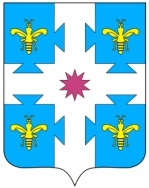 ЧУВАШСКАЯ РЕСПУБЛИКАКУСЛАВККА МУНИЦИПАЛЛА ОКРУГӖHДЕПУТАТСЕН ПУХӐВĔЙЫШĂНУ27.09.2022 1/12 №Куславкка хулиСОБРАНИЕ ДЕПУТАТОВКОЗЛОВСКОГОМУНИЦИПАЛЬНОГО ОКРУГАРЕШЕНИЕ 27.09.2022 № 1/12город КозловкаО ликвидации представительных органов местного самоуправления Козловского района Чувашской Республики как юридических лицПредседатель Собрания депутатовКозловского муниципального округаЧувашской Республики                                                                 Ф.Р. Искандаров                                                                                        № п/пМероприятиеСроки (прогнозные)Сроки (прогнозные)Дополнительная информация№ п/пМероприятиеСобытиеКалендарная дата1.Принятие решения о ликвидации представительного органа местного самоуправления, формирование ликвидационной комиссии, назначение председателя ликвидационной комиссииЗаседание Собрания депутатов Козловского муниципального округа Чувашской Республики27.09.2022Статьи 61 – 64 Гражданского кодекса Российской Федерации (ГК РФ)Федеральный закон от 06.10.2003 № 131-ФЗ «Об общих принципах организации местного самоуправления в Российской Федерации»Федеральный закон от 08.08.2001 № 129-ФЗ «О государственной регистрации юридических лиц и индивидуальных предпринимателей»Закон Чувашской Республики от 29.03.2022 № 20 «О преобразовании муниципальных образований Козловского района Чувашской Республики и о внесении изменений в Закон Чувашской Республики «Об установлении границ муниципальных образований Чувашской Республики и наделении их статусом городского, сельского поселения, муниципального района и городского округа»2.Уведомление в письменной форме налогового органа о принятии решения о ликвидации представительного органа местного самоуправления, о формировании ликвидационной комиссииВ течение 3-х рабочих дней после даты принятия решения о ликвидации30.09.2022Приказ ФНС России от 31.08.2020 N ЕД-7-14/617@«Об утверждении форм и требований к оформлению документов, представляемых в регистрирующий орган при государственной регистрации юридических лиц, индивидуальных предпринимателей и крестьянских (фермерских) хозяйств» (форма № Р15016)Ст. 9 Федерального закона от 08.08.2001 № 129-ФЗ «О государственной регистрации юридических лиц и индивидуальных предпринимателей»Регистрирующий орган вносит в ЕГРЮЛ запись о том, что юридическое лицо находится в процессе ликвидации. 3.Публикация сообщения о ликвидации представительного органа местного самоуправления и о порядке и сроке заявления требований его кредиторами в ликвидационную комиссию в "Вестнике государственной регистрации", Едином федеральном реестре юридически значимых сведений о фактах деятельности юридических лиц, индивидуальных предпринимателей и иных субъектов экономической деятельностинезамедлительнопосле уведомленияуполномоченногогосударственногооргана для внесенияв ЕГРЮЛуведомления оликвидациине позднее 05.10.2022п. 1 ст. 63 ГК РФч. 1 ст. 19 Федерального закона от 12.01.1996№ 7-ФЗ «О некоммерческих организациях» п. 2 ст. 20 Федерального закона от 08.08.2001 № 129-ФЗ «О государственной регистрации юридических лиц и индивидуальных предпринимателей»п. 1 Приказа ФНС РФ от 16.06.2006 № САЭ-3-09/355@ «Об обеспечении публикации и издания сведений о государственной регистрации юридических лиц в соответствии с законодательством Российской Федерации о государственной регистрации»4.Принятие мер по выявлению дебиторов и кредиторов представительного органа местного самоуправления, письменное уведомление их о предстоящей ликвидации, принятие мер к получению дебиторской задолженности в порядке и сроки, установленные действующим законодательствомСрок заявления требований кредиторами должен быть не менее двух месяцев с момента опубликования сообщения о ликвидации в журнале «Вестник государственной регистрации»Не позднее 22.10.2022Ликвидационная комиссия принимает меры к выявлению кредиторов и получению дебиторской задолженности, а также письменно уведомляет кредиторов о ликвидации юридического лица (ст. 63 ГК РФ)5.Проведение инвентаризации имущества представительного органа местного самоуправленияПеред составлением ликвидационного балансаНе позднее 30.12.2022Методические указания, утвержденные приказом Минфина России от 13.06.1995 № 496.Составление промежуточного ликвидационного баланса и утверждение его Собранием депутатов Козловского муниципального округа Чувашской РеспубликиПосле окончания срока для предъявления требований кредиторами, но не раньше, чем через 2 месяца с момента публикации сообщения о ликвидации в журнале «Вестник государственной регистрации»Не позднее 30.12.2022 Промежуточный ликвидационный баланс содержит сведения о составе имущества ликвидируемого юридического лица, перечне предъявленных кредиторами требований, а также о результатах их рассмотрения.Показатели промежуточного ликвидационного баланса подтверждаются результатами инвентаризации имущества, которая является условием достоверности данных бухгалтерского учета и бухгалтерской отчетности и носит обязательный характер (ст. 63 ГК РФ)7.Уведомление в письменной форме налогового органа о составлении промежуточного ликвидационного баланса(форма № Р15016; промежуточный ликвидационный баланс; статья из журнала «Вестник государственной регистрации»)Не ранее чем через два месяца с датывыхода сообщения о принятии решения оликвидации в журнале «Вестникгосударственной регистрации»не ранее 10.01.2023  и не позднее 17.01.2023 Ст. 20 Федерального закона от 08.08.2001 № 129-ФЗ «О государственной регистрации юридических лиц и индивидуальных предпринимателей»8.Удовлетворение требований кредиторовв порядке очередности, установленной ст. 64 ГК РФ, в соответствии с промежуточным ликвидационным балансом, начиная со дня его утверждения, за исключением кредиторов третьей и четвертой очереди, выплаты которым производятся по истечении месяца со дня утверждения промежуточного ликвидационного балансане позднее 17.01.2023 Выплата денежных сумм кредиторам ликвидируемого юридического лица производится ликвидационной комиссией в порядке очередности, установленной ст. 64 ГК РФ, в соответствии с промежуточным ликвидационным балансом, начиная со дня его утверждения9.Составление ликвидационного баланса После завершения расчетов с кредиторамидо 17.02.2023Ст. 63 ГК РФ10.Утверждение ликвидационного балансаСобраниемдепутатов Козловского муниципального округа Чувашской РеспубликиПосле завершения расчетов с кредиторами17.02.202311.Подписание передаточных актовПосле утверждения ликвидационного балансаНе позднее 27.02.2023 п. 4 ст. 20Федерального закона от 12.01.1996№ 7-ФЗ «О некоммерческих организациях»Постановление Правительства РФ от 31.12.2004 № 903 «Об утверждении Правил составления передаточного (разделительного) акта по имущественным обязательствам органов местного самоуправления», ст. Федерального закона от 22.10.2004 N 125-ФЗ "Об архивном деле в РФ"12.Закрытие лицевых счетов	После проведения всех взаиморасчетов (с налоговой инспекцией, кредиторами)Не позднее 02.03.2023 13.Предоставление в налоговый орган ликвидационного баланса в соответствии с действующими правилами ведения бухгалтерского учета и отчетности, заявления формы № Р15016Не позднее 02.03.2023 Перечень документов установлен ст. 21 Федерального закона от 08.08.2001 № 129-ФЗ «О государственной регистрации юридических лиц и индивидуальных предпринимателей»Приказ ФНС России от 31.08.2020 N ЕД-7-14/617@«Об утверждении форм и требований к оформлению документов, представляемых в регистрирующий орган при государственной регистрации юридических лиц, индивидуальных предпринимателей и крестьянских (фермерских) хозяйств» 14.Составление сводной бюджетной и бухгалтерской отчетностиПо итогам ликвидационных мероприятий02.03.2023 На основании Инструкции о порядке составления и представления годовой, квартальной и месячной отчетности об исполнении бюджетов бюджетной системы Российской Федерации, утвержденной приказом Минфина России от 28.12.2010 № 191н15.Получение листа записи ЕГРЮЛ о ликвидации представительного органа местного самоуправления02.03.2023 Заявитель или представитель по доверенности16.Уничтожение печати, передача документов (произвести передачу документов постоянного и временного хранения согласно номенклатуре дел)10.03.2023 